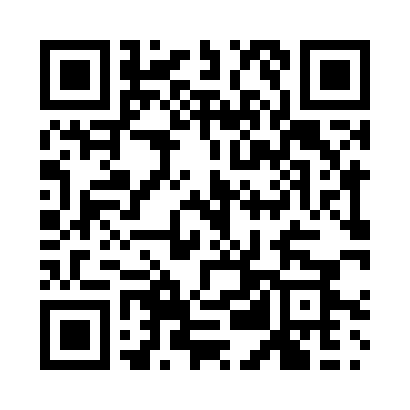 Prayer times for Zouloukabi, CongoMon 1 Jul 2024 - Wed 31 Jul 2024High Latitude Method: NonePrayer Calculation Method: Muslim World LeagueAsar Calculation Method: ShafiPrayer times provided by https://www.salahtimes.comDateDayFajrSunriseDhuhrAsrMaghribIsha1Mon4:556:1012:063:296:027:122Tue4:556:1012:063:296:027:123Wed4:556:1012:063:296:027:134Thu4:566:1012:063:306:037:135Fri4:566:1012:073:306:037:136Sat4:566:1012:073:306:037:137Sun4:566:1112:073:306:037:138Mon4:566:1112:073:306:037:139Tue4:566:1112:073:306:047:1310Wed4:576:1112:073:306:047:1411Thu4:576:1112:073:316:047:1412Fri4:576:1112:083:316:047:1413Sat4:576:1112:083:316:047:1414Sun4:576:1112:083:316:047:1415Mon4:576:1112:083:316:057:1416Tue4:576:1112:083:316:057:1417Wed4:586:1112:083:316:057:1418Thu4:586:1112:083:316:057:1419Fri4:586:1112:083:316:057:1420Sat4:586:1112:083:316:057:1421Sun4:586:1112:083:316:057:1422Mon4:586:1112:083:316:057:1423Tue4:586:1112:083:316:067:1424Wed4:586:1112:083:316:067:1425Thu4:586:1112:083:316:067:1426Fri4:586:1112:083:316:067:1427Sat4:586:1112:083:316:067:1428Sun4:586:1112:083:316:067:1429Mon4:586:1112:083:316:067:1430Tue4:586:1112:083:316:067:1431Wed4:586:1112:083:316:067:14